(NAME OF FILMING PRODUCTION) SITE PLAN Production date:
Production location:(INSERT AERIAL SCREENSHOT OF PARK/VENUE HERE)KEY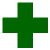 First AidBack of houseFilming area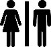 Existing toilets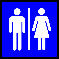 Portable toilets Unit BaseSetExisting powerGeneratorExisting lightingLighting towerEmergency assembly area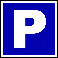 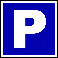 Vehicle accessEmergency vehicle accessCar parkingAdd/remove as required